ATTENTION: This is an electronic form in FamLink. This Word version must only be used when FamLink is not available.ATTENTION: This is an electronic form in FamLink. This Word version must only be used when FamLink is not available.ATTENTION: This is an electronic form in FamLink. This Word version must only be used when FamLink is not available.ATTENTION: This is an electronic form in FamLink. This Word version must only be used when FamLink is not available.ATTENTION: This is an electronic form in FamLink. This Word version must only be used when FamLink is not available.ATTENTION: This is an electronic form in FamLink. This Word version must only be used when FamLink is not available.ATTENTION: This is an electronic form in FamLink. This Word version must only be used when FamLink is not available.ATTENTION: This is an electronic form in FamLink. This Word version must only be used when FamLink is not available.ATTENTION: This is an electronic form in FamLink. This Word version must only be used when FamLink is not available.ATTENTION: This is an electronic form in FamLink. This Word version must only be used when FamLink is not available.ATTENTION: This is an electronic form in FamLink. This Word version must only be used when FamLink is not available.ATTENTION: This is an electronic form in FamLink. This Word version must only be used when FamLink is not available.ATTENTION: This is an electronic form in FamLink. This Word version must only be used when FamLink is not available.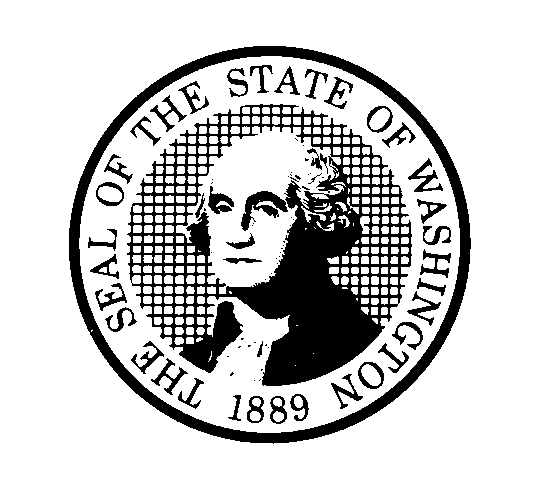 DEPARTMENT OF CHILDREN, YOUTH, AND FAMILIESChild Information and Placement ReferralDEPARTMENT OF CHILDREN, YOUTH, AND FAMILIESChild Information and Placement ReferralDEPARTMENT OF CHILDREN, YOUTH, AND FAMILIESChild Information and Placement ReferralDEPARTMENT OF CHILDREN, YOUTH, AND FAMILIESChild Information and Placement ReferralDEPARTMENT OF CHILDREN, YOUTH, AND FAMILIESChild Information and Placement ReferralDEPARTMENT OF CHILDREN, YOUTH, AND FAMILIESChild Information and Placement ReferralDEPARTMENT OF CHILDREN, YOUTH, AND FAMILIESChild Information and Placement ReferralDEPARTMENT OF CHILDREN, YOUTH, AND FAMILIESChild Information and Placement ReferralDEPARTMENT OF CHILDREN, YOUTH, AND FAMILIESChild Information and Placement ReferralDEPARTMENT OF CHILDREN, YOUTH, AND FAMILIESChild Information and Placement ReferralDATEDATENAMENAMENAMENAMEIDENTIFICATION NUMBERIDENTIFICATION NUMBERIDENTIFICATION NUMBERIDENTIFICATION NUMBERIDENTIFICATION NUMBERGENDERGENDERDATE OF BIRTHDATE OF BIRTHTRIBAL AFFILIATIONTRIBAL AFFILIATIONTRIBAL AFFILIATIONTRIBAL AFFILIATIONRACE / ETHNICITYRACE / ETHNICITYRACE / ETHNICITYRACE / ETHNICITYRACE / ETHNICITYRACE / ETHNICITYRACE / ETHNICITYRACE / ETHNICITYRACE / ETHNICITYLEGAL STATUSLEGAL STATUSNEXT COURT HEARING DATENEXT COURT HEARING DATEPRIMARY LANGUAGEPRIMARY LANGUAGEPRIMARY LANGUAGEPRIMARY LANGUAGEPRIMARY LANGUAGEPRIMARY LANGUAGEPRIMARY LANGUAGEPRIMARY LANGUAGEPRIMARY LANGUAGEWorker InformationWorker InformationWorker InformationWorker InformationWorker InformationWorker InformationWorker InformationWorker InformationWorker InformationWorker InformationWorker InformationWorker InformationWorker InformationWORKER’S NAMEWORKER’S NAMEWORKER’S NAMETELEPHONE NUMBER (AREA CODE)TELEPHONE NUMBER (AREA CODE)TELEPHONE NUMBER (AREA CODE)TELEPHONE NUMBER (AREA CODE)TELEPHONE NUMBER (AREA CODE)TELEPHONE NUMBER (AREA CODE)E-MAIL ADDRESSE-MAIL ADDRESSE-MAIL ADDRESSE-MAIL ADDRESSSUPERVISOR’S NAMESUPERVISOR’S NAMESUPERVISOR’S NAMETELEPHONE NUMBER (AREA CODE)TELEPHONE NUMBER (AREA CODE)TELEPHONE NUMBER (AREA CODE)TELEPHONE NUMBER (AREA CODE)TELEPHONE NUMBER (AREA CODE)TELEPHONE NUMBER (AREA CODE)E-MAIL ADDRESSE-MAIL ADDRESSE-MAIL ADDRESSE-MAIL ADDRESSPlacement InformationPlacement InformationPlacement InformationPlacement InformationPlacement InformationPlacement InformationPlacement InformationPlacement InformationPlacement InformationPlacement InformationPlacement InformationPlacement InformationPlacement InformationPLACEMENT TYPE  Initial Placement  Emergent Placement Change  Planned Placement Change  Respite RequestPLACEMENT TYPE  Initial Placement  Emergent Placement Change  Planned Placement Change  Respite RequestPLACEMENT TYPE  Initial Placement  Emergent Placement Change  Planned Placement Change  Respite RequestIF RESPITE IS MARKED, DATES RESPITE NEEDEDIF RESPITE IS MARKED, DATES RESPITE NEEDEDIF RESPITE IS MARKED, DATES RESPITE NEEDEDIF RESPITE IS MARKED, DATES RESPITE NEEDEDIF RESPITE IS MARKED, DATES RESPITE NEEDEDIF RESPITE IS MARKED, DATES RESPITE NEEDEDPLACEMENT REQUEST  Short Term  Long Term  Permanent PlacementPLACEMENT REQUEST  Short Term  Long Term  Permanent PlacementPLACEMENT REQUEST  Short Term  Long Term  Permanent PlacementPLACEMENT REQUEST  Short Term  Long Term  Permanent PlacementREASON FOR PLACEMENT CHANGE REASON FOR PLACEMENT CHANGE REASON FOR PLACEMENT CHANGE REASON FOR PLACEMENT CHANGE REASON FOR PLACEMENT CHANGE REASON FOR PLACEMENT CHANGE REASON FOR PLACEMENT CHANGE REASON FOR PLACEMENT CHANGE REASON FOR PLACEMENT CHANGE REASON FOR PLACEMENT CHANGE REASON FOR PLACEMENT CHANGE REASON FOR PLACEMENT CHANGE REASON FOR PLACEMENT CHANGE ORIGINAL PLACEMENT DATEORIGINAL PLACEMENT DATEORIGINAL PLACEMENT DATENUMBER OF PREVIOUS PLACEMENTSNUMBER OF PREVIOUS PLACEMENTSNUMBER OF PREVIOUS PLACEMENTSNUMBER OF PREVIOUS PLACEMENTSNUMBER OF PREVIOUS PLACEMENTSNUMBER OF PREVIOUS PLACEMENTSSTART DATE OF PREVIOUS PLACMENTSTART DATE OF PREVIOUS PLACMENTSTART DATE OF PREVIOUS PLACMENTSTART DATE OF PREVIOUS PLACMENTDo the parent(s) / guardian(s) present a safety concern for the child or caregiver?    Yes     NoExplain:Do the parent(s) / guardian(s) present a safety concern for the child or caregiver?    Yes     NoExplain:Do the parent(s) / guardian(s) present a safety concern for the child or caregiver?    Yes     NoExplain:Do the parent(s) / guardian(s) present a safety concern for the child or caregiver?    Yes     NoExplain:Do the parent(s) / guardian(s) present a safety concern for the child or caregiver?    Yes     NoExplain:Do the parent(s) / guardian(s) present a safety concern for the child or caregiver?    Yes     NoExplain:Do the parent(s) / guardian(s) present a safety concern for the child or caregiver?    Yes     NoExplain:Do the parent(s) / guardian(s) present a safety concern for the child or caregiver?    Yes     NoExplain:Do the parent(s) / guardian(s) present a safety concern for the child or caregiver?    Yes     NoExplain:Do the parent(s) / guardian(s) present a safety concern for the child or caregiver?    Yes     NoExplain:Do the parent(s) / guardian(s) present a safety concern for the child or caregiver?    Yes     NoExplain:Do the parent(s) / guardian(s) present a safety concern for the child or caregiver?    Yes     NoExplain:Do the parent(s) / guardian(s) present a safety concern for the child or caregiver?    Yes     NoExplain:School / Child CareSchool / Child CareSchool / Child CareSchool / Child CareSchool / Child CareSchool / Child CareSchool / Child CareSchool / Child CareSchool / Child CareSchool / Child CareSchool / Child CareSchool / Child CareSchool / Child CareCHILD’S SCHOOLCHILD’S SCHOOLCHILD’S SCHOOLCHILD’S SCHOOLCHILD’S SCHOOLCHILD’S SCHOOLCHILD’S SCHOOLCHILD’S SCHOOLCHILD’S SCHOOLTELEPHONE NUMBER (AREA CODE)TELEPHONE NUMBER (AREA CODE)TELEPHONE NUMBER (AREA CODE)GRADESCHOOL ADDRESS	CITY	STATE	ZIP CODESCHOOL ADDRESS	CITY	STATE	ZIP CODESCHOOL ADDRESS	CITY	STATE	ZIP CODESCHOOL ADDRESS	CITY	STATE	ZIP CODESCHOOL ADDRESS	CITY	STATE	ZIP CODESCHOOL ADDRESS	CITY	STATE	ZIP CODESCHOOL ADDRESS	CITY	STATE	ZIP CODESCHOOL ADDRESS	CITY	STATE	ZIP CODESCHOOL ADDRESS	CITY	STATE	ZIP CODESCHOOL ADDRESS	CITY	STATE	ZIP CODESCHOOL ADDRESS	CITY	STATE	ZIP CODESCHOOL ADDRESS	CITY	STATE	ZIP CODESCHOOL ADDRESS	CITY	STATE	ZIP CODECHILD’S DAY CARECHILD’S DAY CARECHILD’S DAY CARECHILD’S DAY CARECHILD’S DAY CARECHILD’S DAY CARECHILD’S DAY CARECHILD’S DAY CARECHILD’S DAY CARETELEPHONE NUMBER (AREA CODE)TELEPHONE NUMBER (AREA CODE)TELEPHONE NUMBER (AREA CODE)TELEPHONE NUMBER (AREA CODE)Child InformationChild InformationChild InformationChild InformationChild InformationChild InformationChild InformationChild InformationChild InformationChild InformationChild InformationChild InformationChild InformationSummary of Child’s Daily Functioning:  Describe how the child functions on a daily basis.  Describe the child’s general behavior, temperament and physical capacity.  Include the child’s:  Capacity for attachment, role in the family, developmental functioning, mental health, past victimization/trauma and functioning within cultural norms.Summary of Child’s Daily Functioning:  Describe how the child functions on a daily basis.  Describe the child’s general behavior, temperament and physical capacity.  Include the child’s:  Capacity for attachment, role in the family, developmental functioning, mental health, past victimization/trauma and functioning within cultural norms.Summary of Child’s Daily Functioning:  Describe how the child functions on a daily basis.  Describe the child’s general behavior, temperament and physical capacity.  Include the child’s:  Capacity for attachment, role in the family, developmental functioning, mental health, past victimization/trauma and functioning within cultural norms.Summary of Child’s Daily Functioning:  Describe how the child functions on a daily basis.  Describe the child’s general behavior, temperament and physical capacity.  Include the child’s:  Capacity for attachment, role in the family, developmental functioning, mental health, past victimization/trauma and functioning within cultural norms.Summary of Child’s Daily Functioning:  Describe how the child functions on a daily basis.  Describe the child’s general behavior, temperament and physical capacity.  Include the child’s:  Capacity for attachment, role in the family, developmental functioning, mental health, past victimization/trauma and functioning within cultural norms.Summary of Child’s Daily Functioning:  Describe how the child functions on a daily basis.  Describe the child’s general behavior, temperament and physical capacity.  Include the child’s:  Capacity for attachment, role in the family, developmental functioning, mental health, past victimization/trauma and functioning within cultural norms.Summary of Child’s Daily Functioning:  Describe how the child functions on a daily basis.  Describe the child’s general behavior, temperament and physical capacity.  Include the child’s:  Capacity for attachment, role in the family, developmental functioning, mental health, past victimization/trauma and functioning within cultural norms.Summary of Child’s Daily Functioning:  Describe how the child functions on a daily basis.  Describe the child’s general behavior, temperament and physical capacity.  Include the child’s:  Capacity for attachment, role in the family, developmental functioning, mental health, past victimization/trauma and functioning within cultural norms.Summary of Child’s Daily Functioning:  Describe how the child functions on a daily basis.  Describe the child’s general behavior, temperament and physical capacity.  Include the child’s:  Capacity for attachment, role in the family, developmental functioning, mental health, past victimization/trauma and functioning within cultural norms.Summary of Child’s Daily Functioning:  Describe how the child functions on a daily basis.  Describe the child’s general behavior, temperament and physical capacity.  Include the child’s:  Capacity for attachment, role in the family, developmental functioning, mental health, past victimization/trauma and functioning within cultural norms.Summary of Child’s Daily Functioning:  Describe how the child functions on a daily basis.  Describe the child’s general behavior, temperament and physical capacity.  Include the child’s:  Capacity for attachment, role in the family, developmental functioning, mental health, past victimization/trauma and functioning within cultural norms.Summary of Child’s Daily Functioning:  Describe how the child functions on a daily basis.  Describe the child’s general behavior, temperament and physical capacity.  Include the child’s:  Capacity for attachment, role in the family, developmental functioning, mental health, past victimization/trauma and functioning within cultural norms.Summary of Child’s Daily Functioning:  Describe how the child functions on a daily basis.  Describe the child’s general behavior, temperament and physical capacity.  Include the child’s:  Capacity for attachment, role in the family, developmental functioning, mental health, past victimization/trauma and functioning within cultural norms.FOOD PREFERENCESFOOD PREFERENCESFOOD PREFERENCESFOOD PREFERENCESFOOD PREFERENCESFOOD PREFERENCESFOOD PREFERENCESONLY SHOW WHEN OUTH IS 12 OR OLDER FOR GENDER IDENTITY AND SEXUAL ORIENTATIONONLY SHOW WHEN OUTH IS 12 OR OLDER FOR GENDER IDENTITY AND SEXUAL ORIENTATIONONLY SHOW WHEN OUTH IS 12 OR OLDER FOR GENDER IDENTITY AND SEXUAL ORIENTATIONONLY SHOW WHEN OUTH IS 12 OR OLDER FOR GENDER IDENTITY AND SEXUAL ORIENTATIONONLY SHOW WHEN OUTH IS 12 OR OLDER FOR GENDER IDENTITY AND SEXUAL ORIENTATIONONLY SHOW WHEN OUTH IS 12 OR OLDER FOR GENDER IDENTITY AND SEXUAL ORIENTATIONFOOD PREFERENCESFOOD PREFERENCESFOOD PREFERENCESFOOD PREFERENCESFOOD PREFERENCESFOOD PREFERENCESFOOD PREFERENCESGENDER IDENTITY AS IDENTIFIED BY YOUTH  Female  Male  Other (explain):GENDER IDENTITY AS IDENTIFIED BY YOUTH  Female  Male  Other (explain):GENDER IDENTITY AS IDENTIFIED BY YOUTH  Female  Male  Other (explain):SEXUAL ORIENTAITON AS IDENTIFIED BY YOUTH  Bi-sexual  Gay  Lesbian  Questioning  Straight  UnidentifiedSEXUAL ORIENTAITON AS IDENTIFIED BY YOUTH  Bi-sexual  Gay  Lesbian  Questioning  Straight  UnidentifiedSEXUAL ORIENTAITON AS IDENTIFIED BY YOUTH  Bi-sexual  Gay  Lesbian  Questioning  Straight  UnidentifiedRELIGIOUS / SPIRITUAL AFFILIATIONRELIGIOUS / SPIRITUAL AFFILIATIONRELIGIOUS / SPIRITUAL AFFILIATIONRELIGIOUS / SPIRITUAL AFFILIATIONRELIGIOUS / SPIRITUAL AFFILIATIONRELIGIOUS / SPIRITUAL AFFILIATIONRELIGIOUS / SPIRITUAL AFFILIATIONGENDER IDENTITY AS IDENTIFIED BY YOUTH  Female  Male  Other (explain):GENDER IDENTITY AS IDENTIFIED BY YOUTH  Female  Male  Other (explain):GENDER IDENTITY AS IDENTIFIED BY YOUTH  Female  Male  Other (explain):SEXUAL ORIENTAITON AS IDENTIFIED BY YOUTH  Bi-sexual  Gay  Lesbian  Questioning  Straight  UnidentifiedSEXUAL ORIENTAITON AS IDENTIFIED BY YOUTH  Bi-sexual  Gay  Lesbian  Questioning  Straight  UnidentifiedSEXUAL ORIENTAITON AS IDENTIFIED BY YOUTH  Bi-sexual  Gay  Lesbian  Questioning  Straight  UnidentifiedYouth has been identified as a Sexually Aggressive Youth (SAY):   Yes    No
If yes, supervision plan required.  Caregiver training required.Youth has been identified as a Physically Aggressive / Assaultive Youth (PAAY):   Yes    No
If yes, supervision plan required.  Caregiver training required. Youth has been identified as a Sexually Aggressive Youth (SAY):   Yes    No
If yes, supervision plan required.  Caregiver training required.Youth has been identified as a Physically Aggressive / Assaultive Youth (PAAY):   Yes    No
If yes, supervision plan required.  Caregiver training required. Youth has been identified as a Sexually Aggressive Youth (SAY):   Yes    No
If yes, supervision plan required.  Caregiver training required.Youth has been identified as a Physically Aggressive / Assaultive Youth (PAAY):   Yes    No
If yes, supervision plan required.  Caregiver training required. Youth has been identified as a Sexually Aggressive Youth (SAY):   Yes    No
If yes, supervision plan required.  Caregiver training required.Youth has been identified as a Physically Aggressive / Assaultive Youth (PAAY):   Yes    No
If yes, supervision plan required.  Caregiver training required. Youth has been identified as a Sexually Aggressive Youth (SAY):   Yes    No
If yes, supervision plan required.  Caregiver training required.Youth has been identified as a Physically Aggressive / Assaultive Youth (PAAY):   Yes    No
If yes, supervision plan required.  Caregiver training required. Youth has been identified as a Sexually Aggressive Youth (SAY):   Yes    No
If yes, supervision plan required.  Caregiver training required.Youth has been identified as a Physically Aggressive / Assaultive Youth (PAAY):   Yes    No
If yes, supervision plan required.  Caregiver training required. Youth has been identified as a Sexually Aggressive Youth (SAY):   Yes    No
If yes, supervision plan required.  Caregiver training required.Youth has been identified as a Physically Aggressive / Assaultive Youth (PAAY):   Yes    No
If yes, supervision plan required.  Caregiver training required. Youth has been identified as a Sexually Aggressive Youth (SAY):   Yes    No
If yes, supervision plan required.  Caregiver training required.Youth has been identified as a Physically Aggressive / Assaultive Youth (PAAY):   Yes    No
If yes, supervision plan required.  Caregiver training required. Youth has been identified as a Sexually Aggressive Youth (SAY):   Yes    No
If yes, supervision plan required.  Caregiver training required.Youth has been identified as a Physically Aggressive / Assaultive Youth (PAAY):   Yes    No
If yes, supervision plan required.  Caregiver training required. Youth has been identified as a Sexually Aggressive Youth (SAY):   Yes    No
If yes, supervision plan required.  Caregiver training required.Youth has been identified as a Physically Aggressive / Assaultive Youth (PAAY):   Yes    No
If yes, supervision plan required.  Caregiver training required. Youth has been identified as a Sexually Aggressive Youth (SAY):   Yes    No
If yes, supervision plan required.  Caregiver training required.Youth has been identified as a Physically Aggressive / Assaultive Youth (PAAY):   Yes    No
If yes, supervision plan required.  Caregiver training required. Youth has been identified as a Sexually Aggressive Youth (SAY):   Yes    No
If yes, supervision plan required.  Caregiver training required.Youth has been identified as a Physically Aggressive / Assaultive Youth (PAAY):   Yes    No
If yes, supervision plan required.  Caregiver training required. Youth has been identified as a Sexually Aggressive Youth (SAY):   Yes    No
If yes, supervision plan required.  Caregiver training required.Youth has been identified as a Physically Aggressive / Assaultive Youth (PAAY):   Yes    No
If yes, supervision plan required.  Caregiver training required. Describe needs that require immediate attention or anything that the caregiver should know to make the transition easier for the child?Describe needs that require immediate attention or anything that the caregiver should know to make the transition easier for the child?Describe needs that require immediate attention or anything that the caregiver should know to make the transition easier for the child?Describe needs that require immediate attention or anything that the caregiver should know to make the transition easier for the child?Describe needs that require immediate attention or anything that the caregiver should know to make the transition easier for the child?Describe needs that require immediate attention or anything that the caregiver should know to make the transition easier for the child?Describe needs that require immediate attention or anything that the caregiver should know to make the transition easier for the child?Describe needs that require immediate attention or anything that the caregiver should know to make the transition easier for the child?Describe needs that require immediate attention or anything that the caregiver should know to make the transition easier for the child?Describe needs that require immediate attention or anything that the caregiver should know to make the transition easier for the child?Describe needs that require immediate attention or anything that the caregiver should know to make the transition easier for the child?Describe needs that require immediate attention or anything that the caregiver should know to make the transition easier for the child?Describe needs that require immediate attention or anything that the caregiver should know to make the transition easier for the child?Sibling InformationSibling InformationSibling InformationSibling InformationSibling InformationSibling InformationSibling InformationSibling InformationSibling InformationSibling InformationSibling InformationSibling InformationSibling InformationSIBLING NAMESSIBLING NAMESSIBLING NAMESDATE OF BIRTHDATE OF BIRTHDATE OF BIRTHGENDERGENDERLOCATIONLOCATIONLOCATIONLOCATIONLOCATIONAttachmentsAttachmentsAttachmentsAttachmentsAttachmentsAttachmentsAttachmentsAttachmentsAttachmentsAttachmentsAttachmentsAttachmentsAttachments  CHET Screen	  Voucher for Interim Pharmacy and Medical Services  Caregiver Support Plan	  Safety Plan (Pull from FamLink.)  Education Plan (Pull from FamLink.)	  Visitation Plan (Pull from FamLink.)  Foster Care Assessment Program (FCAP)	  Youth Transition Plan (Pull from FamLink.)  Health and Education Summary (Pull from FamLink.)	  Youth Supervisor Plan (Pull from FamLink.)  Independent Living Skills Plan (Pull from FamLink.)  CHET Screen	  Voucher for Interim Pharmacy and Medical Services  Caregiver Support Plan	  Safety Plan (Pull from FamLink.)  Education Plan (Pull from FamLink.)	  Visitation Plan (Pull from FamLink.)  Foster Care Assessment Program (FCAP)	  Youth Transition Plan (Pull from FamLink.)  Health and Education Summary (Pull from FamLink.)	  Youth Supervisor Plan (Pull from FamLink.)  Independent Living Skills Plan (Pull from FamLink.)  CHET Screen	  Voucher for Interim Pharmacy and Medical Services  Caregiver Support Plan	  Safety Plan (Pull from FamLink.)  Education Plan (Pull from FamLink.)	  Visitation Plan (Pull from FamLink.)  Foster Care Assessment Program (FCAP)	  Youth Transition Plan (Pull from FamLink.)  Health and Education Summary (Pull from FamLink.)	  Youth Supervisor Plan (Pull from FamLink.)  Independent Living Skills Plan (Pull from FamLink.)  CHET Screen	  Voucher for Interim Pharmacy and Medical Services  Caregiver Support Plan	  Safety Plan (Pull from FamLink.)  Education Plan (Pull from FamLink.)	  Visitation Plan (Pull from FamLink.)  Foster Care Assessment Program (FCAP)	  Youth Transition Plan (Pull from FamLink.)  Health and Education Summary (Pull from FamLink.)	  Youth Supervisor Plan (Pull from FamLink.)  Independent Living Skills Plan (Pull from FamLink.)  CHET Screen	  Voucher for Interim Pharmacy and Medical Services  Caregiver Support Plan	  Safety Plan (Pull from FamLink.)  Education Plan (Pull from FamLink.)	  Visitation Plan (Pull from FamLink.)  Foster Care Assessment Program (FCAP)	  Youth Transition Plan (Pull from FamLink.)  Health and Education Summary (Pull from FamLink.)	  Youth Supervisor Plan (Pull from FamLink.)  Independent Living Skills Plan (Pull from FamLink.)  CHET Screen	  Voucher for Interim Pharmacy and Medical Services  Caregiver Support Plan	  Safety Plan (Pull from FamLink.)  Education Plan (Pull from FamLink.)	  Visitation Plan (Pull from FamLink.)  Foster Care Assessment Program (FCAP)	  Youth Transition Plan (Pull from FamLink.)  Health and Education Summary (Pull from FamLink.)	  Youth Supervisor Plan (Pull from FamLink.)  Independent Living Skills Plan (Pull from FamLink.)  CHET Screen	  Voucher for Interim Pharmacy and Medical Services  Caregiver Support Plan	  Safety Plan (Pull from FamLink.)  Education Plan (Pull from FamLink.)	  Visitation Plan (Pull from FamLink.)  Foster Care Assessment Program (FCAP)	  Youth Transition Plan (Pull from FamLink.)  Health and Education Summary (Pull from FamLink.)	  Youth Supervisor Plan (Pull from FamLink.)  Independent Living Skills Plan (Pull from FamLink.)  CHET Screen	  Voucher for Interim Pharmacy and Medical Services  Caregiver Support Plan	  Safety Plan (Pull from FamLink.)  Education Plan (Pull from FamLink.)	  Visitation Plan (Pull from FamLink.)  Foster Care Assessment Program (FCAP)	  Youth Transition Plan (Pull from FamLink.)  Health and Education Summary (Pull from FamLink.)	  Youth Supervisor Plan (Pull from FamLink.)  Independent Living Skills Plan (Pull from FamLink.)  CHET Screen	  Voucher for Interim Pharmacy and Medical Services  Caregiver Support Plan	  Safety Plan (Pull from FamLink.)  Education Plan (Pull from FamLink.)	  Visitation Plan (Pull from FamLink.)  Foster Care Assessment Program (FCAP)	  Youth Transition Plan (Pull from FamLink.)  Health and Education Summary (Pull from FamLink.)	  Youth Supervisor Plan (Pull from FamLink.)  Independent Living Skills Plan (Pull from FamLink.)  CHET Screen	  Voucher for Interim Pharmacy and Medical Services  Caregiver Support Plan	  Safety Plan (Pull from FamLink.)  Education Plan (Pull from FamLink.)	  Visitation Plan (Pull from FamLink.)  Foster Care Assessment Program (FCAP)	  Youth Transition Plan (Pull from FamLink.)  Health and Education Summary (Pull from FamLink.)	  Youth Supervisor Plan (Pull from FamLink.)  Independent Living Skills Plan (Pull from FamLink.)  CHET Screen	  Voucher for Interim Pharmacy and Medical Services  Caregiver Support Plan	  Safety Plan (Pull from FamLink.)  Education Plan (Pull from FamLink.)	  Visitation Plan (Pull from FamLink.)  Foster Care Assessment Program (FCAP)	  Youth Transition Plan (Pull from FamLink.)  Health and Education Summary (Pull from FamLink.)	  Youth Supervisor Plan (Pull from FamLink.)  Independent Living Skills Plan (Pull from FamLink.)  CHET Screen	  Voucher for Interim Pharmacy and Medical Services  Caregiver Support Plan	  Safety Plan (Pull from FamLink.)  Education Plan (Pull from FamLink.)	  Visitation Plan (Pull from FamLink.)  Foster Care Assessment Program (FCAP)	  Youth Transition Plan (Pull from FamLink.)  Health and Education Summary (Pull from FamLink.)	  Youth Supervisor Plan (Pull from FamLink.)  Independent Living Skills Plan (Pull from FamLink.)  CHET Screen	  Voucher for Interim Pharmacy and Medical Services  Caregiver Support Plan	  Safety Plan (Pull from FamLink.)  Education Plan (Pull from FamLink.)	  Visitation Plan (Pull from FamLink.)  Foster Care Assessment Program (FCAP)	  Youth Transition Plan (Pull from FamLink.)  Health and Education Summary (Pull from FamLink.)	  Youth Supervisor Plan (Pull from FamLink.)  Independent Living Skills Plan (Pull from FamLink.)  Other (specify):         Other (specify):         Other (specify):         Other (specify):         Other (specify):         Other (specify):         Other (specify):         Other (specify):         Other (specify):         Other (specify):         Other (specify):         Other (specify):         Other (specify):       Given the nature of out-of-home placement, there may be physical, emotional, medical, sexual, or other behavioral issues or strengths the Children’s Administration worker is unaware of at this time.  It is difficult to predict the behavior and/or emotional issues of abused and/or neglected children, therefore close supervision of the child is expected and required.  If you have any questions about the care or supervision of this child, contact the assigned worker.  Given the nature of out-of-home placement, there may be physical, emotional, medical, sexual, or other behavioral issues or strengths the Children’s Administration worker is unaware of at this time.  It is difficult to predict the behavior and/or emotional issues of abused and/or neglected children, therefore close supervision of the child is expected and required.  If you have any questions about the care or supervision of this child, contact the assigned worker.  Given the nature of out-of-home placement, there may be physical, emotional, medical, sexual, or other behavioral issues or strengths the Children’s Administration worker is unaware of at this time.  It is difficult to predict the behavior and/or emotional issues of abused and/or neglected children, therefore close supervision of the child is expected and required.  If you have any questions about the care or supervision of this child, contact the assigned worker.  Given the nature of out-of-home placement, there may be physical, emotional, medical, sexual, or other behavioral issues or strengths the Children’s Administration worker is unaware of at this time.  It is difficult to predict the behavior and/or emotional issues of abused and/or neglected children, therefore close supervision of the child is expected and required.  If you have any questions about the care or supervision of this child, contact the assigned worker.  Given the nature of out-of-home placement, there may be physical, emotional, medical, sexual, or other behavioral issues or strengths the Children’s Administration worker is unaware of at this time.  It is difficult to predict the behavior and/or emotional issues of abused and/or neglected children, therefore close supervision of the child is expected and required.  If you have any questions about the care or supervision of this child, contact the assigned worker.  Given the nature of out-of-home placement, there may be physical, emotional, medical, sexual, or other behavioral issues or strengths the Children’s Administration worker is unaware of at this time.  It is difficult to predict the behavior and/or emotional issues of abused and/or neglected children, therefore close supervision of the child is expected and required.  If you have any questions about the care or supervision of this child, contact the assigned worker.  Given the nature of out-of-home placement, there may be physical, emotional, medical, sexual, or other behavioral issues or strengths the Children’s Administration worker is unaware of at this time.  It is difficult to predict the behavior and/or emotional issues of abused and/or neglected children, therefore close supervision of the child is expected and required.  If you have any questions about the care or supervision of this child, contact the assigned worker.  Given the nature of out-of-home placement, there may be physical, emotional, medical, sexual, or other behavioral issues or strengths the Children’s Administration worker is unaware of at this time.  It is difficult to predict the behavior and/or emotional issues of abused and/or neglected children, therefore close supervision of the child is expected and required.  If you have any questions about the care or supervision of this child, contact the assigned worker.  Given the nature of out-of-home placement, there may be physical, emotional, medical, sexual, or other behavioral issues or strengths the Children’s Administration worker is unaware of at this time.  It is difficult to predict the behavior and/or emotional issues of abused and/or neglected children, therefore close supervision of the child is expected and required.  If you have any questions about the care or supervision of this child, contact the assigned worker.  Given the nature of out-of-home placement, there may be physical, emotional, medical, sexual, or other behavioral issues or strengths the Children’s Administration worker is unaware of at this time.  It is difficult to predict the behavior and/or emotional issues of abused and/or neglected children, therefore close supervision of the child is expected and required.  If you have any questions about the care or supervision of this child, contact the assigned worker.  Given the nature of out-of-home placement, there may be physical, emotional, medical, sexual, or other behavioral issues or strengths the Children’s Administration worker is unaware of at this time.  It is difficult to predict the behavior and/or emotional issues of abused and/or neglected children, therefore close supervision of the child is expected and required.  If you have any questions about the care or supervision of this child, contact the assigned worker.  Given the nature of out-of-home placement, there may be physical, emotional, medical, sexual, or other behavioral issues or strengths the Children’s Administration worker is unaware of at this time.  It is difficult to predict the behavior and/or emotional issues of abused and/or neglected children, therefore close supervision of the child is expected and required.  If you have any questions about the care or supervision of this child, contact the assigned worker.  Given the nature of out-of-home placement, there may be physical, emotional, medical, sexual, or other behavioral issues or strengths the Children’s Administration worker is unaware of at this time.  It is difficult to predict the behavior and/or emotional issues of abused and/or neglected children, therefore close supervision of the child is expected and required.  If you have any questions about the care or supervision of this child, contact the assigned worker.  This information is confidential under state and federal law.  It is shared with the child’s caregiver for the benefit of the child and the caregiver’s family.  The caregiver is prohibited by law from sharing this information with others unless the information is provided to a person who is responsible for the treatment or care of the child.  This form and attachements include information known at the time of placement.  As additional information is known, the Children’s Administration worker will share it with the caregiver. This information is confidential under state and federal law.  It is shared with the child’s caregiver for the benefit of the child and the caregiver’s family.  The caregiver is prohibited by law from sharing this information with others unless the information is provided to a person who is responsible for the treatment or care of the child.  This form and attachements include information known at the time of placement.  As additional information is known, the Children’s Administration worker will share it with the caregiver. This information is confidential under state and federal law.  It is shared with the child’s caregiver for the benefit of the child and the caregiver’s family.  The caregiver is prohibited by law from sharing this information with others unless the information is provided to a person who is responsible for the treatment or care of the child.  This form and attachements include information known at the time of placement.  As additional information is known, the Children’s Administration worker will share it with the caregiver. This information is confidential under state and federal law.  It is shared with the child’s caregiver for the benefit of the child and the caregiver’s family.  The caregiver is prohibited by law from sharing this information with others unless the information is provided to a person who is responsible for the treatment or care of the child.  This form and attachements include information known at the time of placement.  As additional information is known, the Children’s Administration worker will share it with the caregiver. This information is confidential under state and federal law.  It is shared with the child’s caregiver for the benefit of the child and the caregiver’s family.  The caregiver is prohibited by law from sharing this information with others unless the information is provided to a person who is responsible for the treatment or care of the child.  This form and attachements include information known at the time of placement.  As additional information is known, the Children’s Administration worker will share it with the caregiver. This information is confidential under state and federal law.  It is shared with the child’s caregiver for the benefit of the child and the caregiver’s family.  The caregiver is prohibited by law from sharing this information with others unless the information is provided to a person who is responsible for the treatment or care of the child.  This form and attachements include information known at the time of placement.  As additional information is known, the Children’s Administration worker will share it with the caregiver. This information is confidential under state and federal law.  It is shared with the child’s caregiver for the benefit of the child and the caregiver’s family.  The caregiver is prohibited by law from sharing this information with others unless the information is provided to a person who is responsible for the treatment or care of the child.  This form and attachements include information known at the time of placement.  As additional information is known, the Children’s Administration worker will share it with the caregiver. This information is confidential under state and federal law.  It is shared with the child’s caregiver for the benefit of the child and the caregiver’s family.  The caregiver is prohibited by law from sharing this information with others unless the information is provided to a person who is responsible for the treatment or care of the child.  This form and attachements include information known at the time of placement.  As additional information is known, the Children’s Administration worker will share it with the caregiver. This information is confidential under state and federal law.  It is shared with the child’s caregiver for the benefit of the child and the caregiver’s family.  The caregiver is prohibited by law from sharing this information with others unless the information is provided to a person who is responsible for the treatment or care of the child.  This form and attachements include information known at the time of placement.  As additional information is known, the Children’s Administration worker will share it with the caregiver. This information is confidential under state and federal law.  It is shared with the child’s caregiver for the benefit of the child and the caregiver’s family.  The caregiver is prohibited by law from sharing this information with others unless the information is provided to a person who is responsible for the treatment or care of the child.  This form and attachements include information known at the time of placement.  As additional information is known, the Children’s Administration worker will share it with the caregiver. This information is confidential under state and federal law.  It is shared with the child’s caregiver for the benefit of the child and the caregiver’s family.  The caregiver is prohibited by law from sharing this information with others unless the information is provided to a person who is responsible for the treatment or care of the child.  This form and attachements include information known at the time of placement.  As additional information is known, the Children’s Administration worker will share it with the caregiver. This information is confidential under state and federal law.  It is shared with the child’s caregiver for the benefit of the child and the caregiver’s family.  The caregiver is prohibited by law from sharing this information with others unless the information is provided to a person who is responsible for the treatment or care of the child.  This form and attachements include information known at the time of placement.  As additional information is known, the Children’s Administration worker will share it with the caregiver. This information is confidential under state and federal law.  It is shared with the child’s caregiver for the benefit of the child and the caregiver’s family.  The caregiver is prohibited by law from sharing this information with others unless the information is provided to a person who is responsible for the treatment or care of the child.  This form and attachements include information known at the time of placement.  As additional information is known, the Children’s Administration worker will share it with the caregiver. NAME OF CAREGIVER FAMILYNAME OF CAREGIVER FAMILYNAME OF CAREGIVER FAMILYNAME OF CAREGIVER FAMILYNAME OF CAREGIVER FAMILYNAME OF CAREGIVER FAMILYNAME OF CAREGIVER FAMILYNAME OF CAREGIVER FAMILYNAME OF CAREGIVER FAMILYNAME OF CAREGIVER FAMILYNAME OF CAREGIVER FAMILYNAME OF CAREGIVER FAMILYNAME OF CAREGIVER FAMILYCAREGIVER FAMILY’S SIGNATURE	DATECAREGIVER FAMILY’S SIGNATURE	DATECAREGIVER FAMILY’S SIGNATURE	DATECAREGIVER FAMILY’S SIGNATURE	DATECAREGIVER FAMILY’S SIGNATURE	DATECAREGIVER FAMILY’S SIGNATURE	DATECAREGIVER FAMILY’S SIGNATURE	DATECAREGIVER FAMILY’S SIGNATURE	DATECAREGIVER FAMILY’S SIGNATURE	DATECAREGIVER FAMILY’S SIGNATURE	DATECAREGIVER FAMILY’S SIGNATURE	DATECAREGIVER FAMILY’S SIGNATURE	DATECAREGIVER FAMILY’S SIGNATURE	DATEWORKER / SUPERVISOR’S SIGNATURE	DATEWORKER / SUPERVISOR’S SIGNATURE	DATEWORKER / SUPERVISOR’S SIGNATURE	DATEWORKER / SUPERVISOR’S SIGNATURE	DATEWORKER / SUPERVISOR’S SIGNATURE	DATEWORKER / SUPERVISOR’S SIGNATURE	DATEWORKER / SUPERVISOR’S SIGNATURE	DATEWORKER / SUPERVISOR’S SIGNATURE	DATEWORKER / SUPERVISOR’S SIGNATURE	DATEWORKER / SUPERVISOR’S SIGNATURE	DATEWORKER / SUPERVISOR’S SIGNATURE	DATEWORKER / SUPERVISOR’S SIGNATURE	DATEWORKER / SUPERVISOR’S SIGNATURE	DATE